Appendix 1.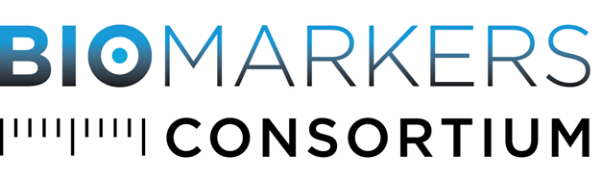 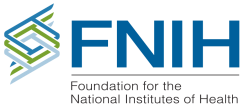 Cancer Steering Committee, Immuno-Oncology Working GroupPROJECT CONCEPT APPLICATION FORMThe IO WG invites investigators to submit brief project concept proposals for application of novel biomarkers to public-private consortium efforts in either of two identified challenge areas. Proposals will be considered for funding under the BC precompetitive project model, described below under Project Structure Information. Challenge area 1: The impact of epigenetic changes on the interaction of the tumor and tumor microenvironment; understanding the role of epigenetics in response or resistance to immune modulatory therapy.Challenge area 2: Mechanisms of tumor and immune system interaction, and immune cell positioning in or exclusion from tumors. Please keep responses to 2–3 pages in length (single spaced, 11 pt. font). Proposals of interest will be asked to provide additional information in follow up. Project OverviewSummary of the project including the clinical challenge to be addressed, technological approach, specific aims, and outcomes and deliverables.Project Scientific Design2.1 Scientific strategy and the overall experimental plan include how the study design will address the project goals and objectives, as well as the definition of success given the stated aims, outcomes and deliverables.2.2 Describe the analytical methods that will be used, including technologies or assays as applicable (note whether human or animal subjects will be involved in the project).2.3 Indicate the current status of the effort. Briefly outline the background and supporting data. Include information on where the effort sits on the development pipeline including validation status. 2.4 Applicability - Describe why the effort would benefit clinical oncology as described under the clinical challenges and why this project is appropriate for the Biomarkers Consortium, the pre-competitive nature of the project, and how the project is novel. Timeline and Budget3.1 Provide a high level timeline for the project (e.g., a short table), including each stage of the project if defined. 3.2 Provide a high level budget (short table) including the budget for each project stage. Account for  personnel,  reagents and materials, equipment, any sample acquisition, and other requirements for work proposed. 3.3.  Note any existing funding relationships for this work.Title of ProjectPrincipal Investigator(s) (submitter)Name: Title:
Submitting Organization:Address:e-mail: Tel:Co-investigator(s) (add more as needed)Name:Title:Submitting Organization:Address:e-mail:Tel:Submission Date:Time Period of Project:Project Budget: 